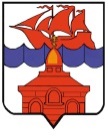 РОССИЙСКАЯ ФЕДЕРАЦИЯКРАСНОЯРСКИЙ КРАЙТАЙМЫРСКИЙ ДОЛГАНО-НЕНЕЦКИЙ МУНИЦИПАЛЬНЫЙ РАЙОНАДМИНИСТРАЦИЯ СЕЛЬСКОГО ПОСЕЛЕНИЯ ХАТАНГАПОСТАНОВЛЕНИЕ 22.02.2018 г.										         № 014 - ПО признании утратившим силу Постановления администрации сельского поселения Хатанга от 20.07.2015 № 100-П «Об утверждении Порядка формирования, ведения и утверждения ведомственных перечней муниципальных услуг и работ, оказываемых и выполняемых муниципальными учреждениями сельского поселения Хатанга»В соответствии с пунктом 3 статьи 69.2 Бюджетного кодекса Российской Федерации, руководствуясь Уставом сельского поселения Хатанга,                                                    ПОСТАНОВЛЯЮ:Признать утратившим силу Постановление администрации сельского поселения Хатанга от 20.07.2015 № 100-П «Об утверждении Порядка формирования, ведения и утверждения ведомственных перечней муниципальных услуг и работ, оказываемых и выполняемых муниципальными учреждениями сельского поселения Хатанга».Постановление подлежит официальному опубликованию и размещению на официальном сайте органов местного самоуправления сельского поселения Хатанга.Настоящее Постановление вступает в силу в день, следующий за днем его официального опубликования и распространяет свое действие на правоотношения, возникшие с 1 января 2018 года.Контроль за исполнением данного Постановления оставляю за собой.Исполняющая обязанности Главы сельского поселения Хатанга			           	                                           А.И. Бетту